UFFICIO TRIBUTIDENUNCIA PER LA TASSA SUI RIFIUTI (TARI)Il sottoscritto/a _______________________ nato/a a ___________ il _________________________ residente a __________________________ prov. ____ in VIA/Piazza ________________________ n. _____ codice fiscale/P.IVA ___________________________ DICHIARA AI FINI DELLA NUOVA OCCUPAZIONE DI OCCUPARE O TENERE A PROPRIA DISPOSIZIONECHE IL PROPRIO NUCLEO FAMILIARE E’ COSTITUITO DA N. _______________ PERSONE.Si allega: Copia contratto di locazione; Copia atto di compravendita:Note o comunicazioni del contribuenteDICHIARA AI FINI DELLE AGEVOLAZIONI E/O RIDUZIONIAi fini dell’applicazione delle riduzioni e/o agevolazioni previste dalla legge e/o nel vigente regolamento il sottoscritto dichiara inoltre di trovarsi nella seguente posizione specificando 1 o più numeri di utenza sopra elencati per i quali si chiede l’agevolazione: Abitazione con unica occupazione residente  Abitazione non residente e/o stagionale AltroDICHIARA ALTRESI’di essere stato informato, nel caso di denuncia omessa, tardiva od infedele, dell’applicazione delle sanzioni previste dall’art. 76 del D.Lgs. 507/1993 e successive modificazioni ed integrazioni.AVVERTENZEIn caso di cambio abitazione o residenza comunicare per Variazione o Cessazione dell’utenza a questo ufficio.Data ____/____/____         Il Responsabile del procedimento_____________________                   Firma del dichiarante _________________________COMUNE DI ACI BONACCORSI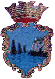 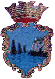 CITTA’ METROPOLITANA DI CATANIAUFFICIO TRIBUTIDenuncia Denuncia Denuncia Denuncia Denuncia Denuncia Data inizioDati identificativi dell’immobileMqTitoloNaturaUsoVia/Piazza                                           . N. Sez  Foglio ______ Numero _____ Sub ______ Proprietario Per singolo Uso abitativoVia/Piazza                                           . N. Sez  Foglio ______ Numero _____ Sub ______ Usufruttuario Per nucleo familiare Locale tenuto a disposizioneVia/Piazza                                           . N. Sez  Foglio ______ Numero _____ Sub ______ Locatario Attività commerciale Uso commercialeVia/Piazza                                           . N. Sez  Foglio ______ Numero _____ Sub ______ Altro diritto reale di godimento Altro BoxVia/Piazza                                           . N. Sez  Foglio ______ Numero _____ Sub ______ Altro diritto reale di godimento Altro Altri usiVia/Piazza                                           . N. Sez  Foglio ______ Numero _____ Sub ______ Proprietario Per singolo Uso abitativoVia/Piazza                                           . N. Sez  Foglio ______ Numero _____ Sub ______ Usufruttuario Per nucleo familiare Locale tenuto a disposizioneVia/Piazza                                           . N. Sez  Foglio ______ Numero _____ Sub ______ Locatario Attività commerciale Uso commercialeVia/Piazza                                           . N. Sez  Foglio ______ Numero _____ Sub ______ Altro diritto reale di godimento Altro BoxVia/Piazza                                           . N. Sez  Foglio ______ Numero _____ Sub ______ Altro diritto reale di godimento Altro Altri usi